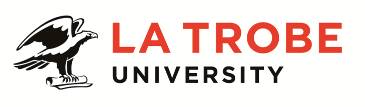 Further information about:La Trobe University - http://www.latrobe.edu.au/about 	For enquiries only contact:Stephen Franklin, TEL: +61 3 9479 5671 Email: s.franklin@latrobe.edu.auDeveloper, Web and Mobile SystemsPosition Context Working in the Web and Mobile development team within the ICT Division of Latrobe University,  this role involves development work and 3rd level support across a number of applications including Mobile apps, Web Apps, CMS, Student systems, and CRM tools. We’re a small technically diverse team working with Agile and Waterfall methodologies across every level of the development lifecycle. With a mix of on-premise and cloud SAAS and PAAS apps, the role demands creative problem solving skills and the ability to work both collaboratively and autonomously. We are looking for someone with a passion for development who is keen to further their knowledge and contribute to some exciting upcoming projects.Key Areas of Accountabilities Work collaboratively with Business Analysis group to define functional requirements, which are accurate and achievable with the La Trobe technical standards and environment. Collaborate with team to produce solution designsDevelop technical design documentation for application solutions.Technical development and configuration of application solutions utilising the governing Enterprise Applications development toolsets, software development methodologies and technical standards. Provide input to the establishment and maintain currency of the technical frameworks, methodologies and standards for the Enterprise Applications Development team.Keep across emerging technologies and provide advice to team lead regarding their relevance to our contextDelivery of work packages for capital and non-capital projects as per agreed requirements. Diagnose and resolve root cause of complex technical problems. Collaborate with Support & Deployment team for deployment, quality assurance and support relating to application solutions. Key Selection Criteria may include:	3 years + PHP demonstrated industry experienceProficient with MVC programmingHTML 5, Javascript, Angular.js and CSS skillsDemonstrated industry experience with API integration (REST, SOAP, XML)Demonstrated industry experience working with CMS’ to build and maintain complex, high traffic websites Demonstrated industry experience working within an Agile/Scrum environmentExposure to continuous integration tools – Bitbucket, Bamboo, Gulp, BowerStrong eye for detail and a proactive attitude in suggesting and implementing improvements and changesCreative problem solving skillsFocus on maintainability and sustainability of technical solutionsDocumentation Discipline  Regarded favourablyExperience in the Higher Education sector, particularly in the Teaching and Learning spaceExperience with Squiz Matrix CMSExperience with Oracle RightNowHybrid Mobile app development using HTML 5 and native Mobile API’sLa Trobe ValuesAt La Trobe we:take a world viewpursue ideas and excellence with energytreat people with respect and work togetherare open, friendly and honesthold ourselves accountable for making great things happen.For Human Resource Use OnlyInitials:		Date:Position DescriptionDeveloper, Web and Mobile SystemsDeveloper, Web and Mobile SystemsPosition No:50026105Organisation Unit:Enterprise Applications School:Information and Communications TechnologyCampus/Location:Melbourne (Bundoora)Classification:Higher Education Officer Level 6 (HEO6)Employment Type:Continuing, Full-timePosition Supervisor: Number:Team Lead, Web Development50020477Other Benefits:http://www.latrobe.edu.au/jobs/working/benefits Position Description